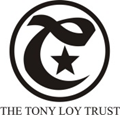 The Tony Loy TrustSponsorship and Gift Aid declaration formPlease sponsor me (name of participant) __________________________________________________________________To (name of event) __________________________________________________________________ In aid of The Tony Loy TrustIf I have ticked the box headed ‘Gift Aid? ✓’, I confirm that I am a UK Income or Capital Gains taxpayer. I have read this statement and want The Tony Loy Trust to reclaim tax on the donation detailed below, given on the date shown. I understand that if I pay less Income Tax / or Capital Gains tax in the current tax year than the amount of Gift Aid claimed on all of my donations it is my responsibility to pay any difference. I understand the charity will reclaim 25p of tax on every £1 that I have given.Remember: You must provide your full name, home address, postcode & ‘✓’ Gift Aid for The Tony Loy Trust to claim tax back on your donation.Sponsor’s Full Name(First name and surname)Sponsor’s Home AddressPostcodeDonation Amount£Date PaidGift Aid?✓Total donations received££££Total Gift Aid donations££££Date donations given to The Tony Loy Trust££££